Выбор момента обновления напольного транспорта на основе финансового анализаВыбирая момент для обновления парка напольного транспорта, руководство компании должно рассмотреть проблему с нескольких точек зрения. Это, и финансовые расходы, и время работы оборудования, и допустимость простоев… В настоящей статье рассматривается только первый аспект – финансовый анализ. Выбор, как правило, может быть сделан путем сравнения приведенной стоимости (PV). Но, как быть, если сроки эксплуатации отличаются!? В этом случае рекомендуется использовать метод эквивалентного годового дохода (equivalent cash flow, ECF).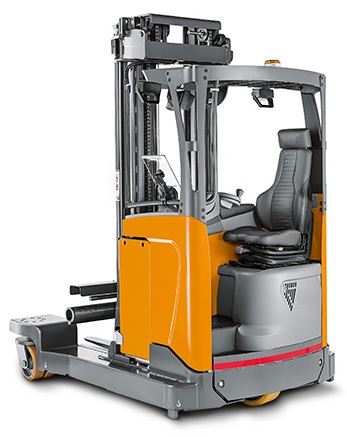 Временная стоимость денегМетоды принятия инвестиционных решений можно условно разделить на два типа: с учетом временной стоимости денег, и без учета таковой. Второй тип проще в использовании, но он не принимает во внимание фундаментальное свойство инвестиций: стоимость финансовых средств сегодня и в будущем различна. Для учета этого свойства при суммировании расходы разных периодов должны быть дисконтированы (уменьшены). При этом, для более поздних расходов коэффициент дисконтирования больше. Например, приведенная стоимость потраченных через год 1 млн. руб. составляет:где PV – приведенная к настоящему моменту сумма расходов, понесенных через год (Present Value), r – коэффициент дисконтирования. При ставке дисконтирования r = 12%, приведенная к настоящему моменту стоимость 1 млн. руб. равна:Если расходы осуществляются в течение нескольких лет, тогде PV – приведенная к настоящему моменту сумма расходов, понесенных в течение n лет, C0 – расходы, понесенные в настоящий момент (не дисконтируются); С1 – расходы, понесенный в конце первого года, Сn – расходы, понесенный в конце n-го года; r – коэффициент дисконтирования. Предполагается, что коэффициент дисконтирования остается неизменным в течение всего срока.Сравнение двух ричтраков на основе приведенной стоимостиРассмотрим в качестве примера сравнительный анализ приобретения и эксплуатации двух ричтраков (рис. 2). Ричтрак А с двумя батареями стоит $70 000, а обслуживание в первый год – $4000. Далее стоимость обслуживания будет расти на $1000 в год, а в конце 5-го года потребуется приобрести новые батареи стоимостью $7500 каждая. В конце 10-го года эксплуатации поставщик будет готов выкупить ричтрак по остаточной стоимости $7 000. Ричтрак В с двумя батареями стоит $60 000, а обслуживание в первый год $5000. Далее стоимость обслуживания будет расти на $1500 в год, а в конце 5-го года потребуется приобрести новые батареи стоимостью $6000 каждая. В конце 10-го года эксплуатации поставщик будет готов выкупить ричтрак по остаточной стоимости $6000.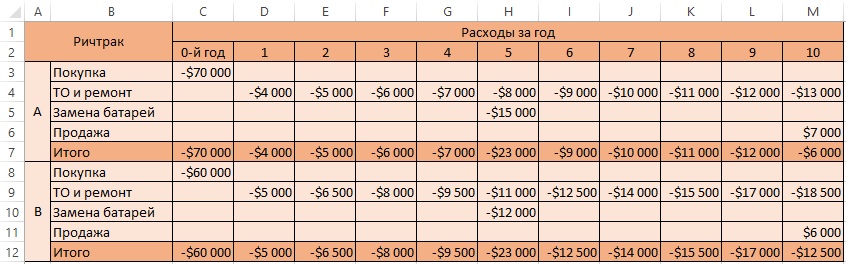 Рис. 2. Стоимость приобретения и эксплуатации ричтраковПриведенная стоимость приобретения и владения ричтраком А определяется выражением (3). В Excel ее можно найти по формуле: =C7+ЧПС(12%;D7:M7). Здесь в ячейке С7 расходы в текущий момент (не дисконтируются), а функция ЧПС() находит приведенную стоимость потока денег в годы 1–10 при ставке дисконтирования 12%. PV(A) = –$119 113. Соответственно PV(B) = –$123 510. Если исходить только из финансовых условий, следует выбрать ричтрак А.Продолжать эксплуатировать или купить новыйВ предыдущем примере оба ричтара предполагалось эксплуатировать одинаковый срок – 10 лет. Но, как быть, если сроки различаются!? В этом случае финансовый анализ рекомендует использовать метод эквивалентного годового дохода (equivalent cash flow, ECF). Метод заключается в том, что сначала находят приведенную стоимость, а затем эквивалентный ей аннуитет. Аннуитет — график платежей (в счет погашения кредита или получения вознаграждения на инвестиции) равными суммами через равные промежутки времени.Эквивалентный годовой доход:где Аn; r – коэффициент приведения аннуитета; Аn; r показывает, какую сумму достаточно инвестировать в начальный момент времени, чтобы потом регулярно в течении срока, состоящего из n периодов получать платежи единичного размера с учетом регулярного начисления на оставшиеся денежные средства сложных процентов по ставке r за каждый расчетный период.Продолжим пример. Вы склоняетесь к приобретению ричтрака А, но у вас уже есть старенький ричтрак, который вас в целом устраивает. Правда расходы на его техническое обслуживание и ремонт растут с каждым годом. Если, по-прежнему, ваш выбор основывается на финансовых потоках, рассчитайте эквивалентный годовой расход для ричтрака А. Аn; r в Excel можно найти по формуле =ПС(r;n;-1), которая в нашем случае дает значение Аn; r = ПС(12%;10;-1) = 5,65.Таким образом, пока ваши ежегодные расходы не превысят сумму $21 081, вам выгоднее продолжать эксплуатацию старого ричтрака.Методика эквивалентного годового дохода является наилучшей финансовой моделью для определения момента приобретения нового оборудования взамен изношенного.